2398水利工程测量-0001 试卷总分：100     答题时间：60分钟客观题 判断题（共10题，共40分）      1. 在测量工作中常用的方位角有坡度和水平角。( )
T  √
F  ×
参考答案：F；考生答案：F；试题分数：4；考生得分：4      2. 静止的海水面称为水准面。( )
T  √
F  ×
参考答案：T；考生答案：T；试题分数：4；考生得分：4      3. 测量工作按照一定的原则进行，这就是在布局上“由整体到局部”；在精度上“由低级到高级”；在程序上“先碎步后控制”。( )
T  √
F  ×
参考答案：F；考生答案：F；试题分数：4；考生得分：4      4. 测量工作按照一定的原则进行，这就是在布局上“由远处到近部”；在精度上“由低级到高级”；在程序上“先水平后竖直”。( )
T  √
F  ×
参考答案：F；考生答案：F；试题分数：4；考生得分：4      5. 在竖直面内两条直线的夹角，称为竖直角。( )
T  √
F  ×
参考答案：F；考生答案：F；试题分数：4；考生得分：4      6. 等高线是地面上高程相同的各相邻点连成的闭合曲线。( )
T  √
F  ×
参考答案：T；考生答案：T；试题分数：4；考生得分：4      7. 在相同的观测条件下进行了一系列观测，所产生的误差大小不等、符号不同，没有明显的规律性，这类误差称为偶然误差。( )
T  √
F  ×
参考答案：T；考生答案：T；试题分数：4；考生得分：4      8. 进行高程测量时，水准面曲率对高程的影响通常可以忽视。( )
T  √
F  ×
参考答案：F；考生答案：F；试题分数：4；考生得分：4      9. 确定某一直线相对于标准方向的位置称为直线定向。( )
T  √
F  ×
参考答案：T；考生答案：T；试题分数：4；考生得分：4      10. 直接用于测绘地形图的控制点称为图根控制点，简称图根点。（ ）
T  √
F  ×
参考答案：T；考生答案：T；试题分数：4；考生得分：4 单项选择题（共10题，共50分）      1. 设地面上两点间的平距为48.6m，其在1︰500地形图上的长度应为（ ）。
A  97.2mm
B  9.72mm
C  24.3mm
D  2.43mm
参考答案：A；考生答案：A；试题分数：5；考生得分：5      2. 在测量水平角时，经纬仪的水平度盘（ ）。
A  随照准部转动
B  不随照准部转动
C  有时转动有时不转动
D  不随望远镜转动
参考答案：B；考生答案：B；试题分数：5；考生得分：5      3. 微倾水准仪的使用步骤是( )。
A  安置水准仪和粗平——精平——调焦和照准——读数
B  安置水准仪和粗平——调焦和照准——精平——读数
C  安置水准仪和粗平——精平——读数
D  安置水准仪和粗平——调焦和照准——读数
参考答案：B；考生答案：B；试题分数：5；考生得分：5      4. 在1：1000比例尺地形图上，量得某坝轴线设计长度为d=635.5mm，其中误差为±0.2mm，则该坝轴线实地长度的中误差为 （ ）。
A  ±0.2m
B  ±0.1m
C  ±0.02m
D  ±0.01m
参考答案：A；考生答案：A；试题分数：5；考生得分：5      5. 在观测水平角时，照准与读数误差属于( )。
A  系统误差
B  偶然误差
C  绝对误差
D  相对误差
参考答案：B；考生答案：B；试题分数：5；考生得分：5      6. 罗盘仪可用于测定直线的 ( )。
A  真方位角
B  坐标方位角
C  磁方位角
D  象限角
参考答案：C；考生答案：C；试题分数：5；考生得分：5      7. 在水准测量中，若后视点A的读数大，前视点B的读数小，则有( )。
A  A点比B点低
B  A点比B点高
C  A点与B点可能同高
D  A、B点的高低取决于仪器高度
参考答案：A；考生答案：A；试题分数：5；考生得分：5      8. 在闭合导线角度闭合差调整时，对角度闭合差按观测角个数进行（ ）。
A  平均分配
B  根据大小按比例分配
C  随机分配
D  根据导线长度分配
参考答案：A；考生答案：A；试题分数：5；考生得分：5      9. 设M点的高程为121.00m，MN的水平距离为50.00m，M→N的坡度为+2%，则N点的高程为（ ）。
A  122.0m
B  123.0m
C  121.5m
D  122.5m
参考答案：A；考生答案：A；试题分数：5；考生得分：5      10. 土石坝坡脚线是指土石坝坡面与（ ）的交线。
A  地面
B  横断面
C  纵断面
D  剖面
参考答案：A；考生答案：A；试题分数：5；考生得分：5 计算题（共1题，共10分） 1. 在一个四边形中，等精度观测了各内角，其测角中误差均为±8″，求该四边形内角和的中误差为多少？ 
     
     (1).  四边形内角和的中误差公式为（  ） （5分）A  B  C  
参考答案：A；考生答案：A；试题分数：5；考生得分：5
     (2).  该四边形内角和的中误差为（  ）。（5分）A  ±2″B  ±8″C  ±16″D  ±64″
参考答案：C；考生答案：C；试题分数：5；考生得分：5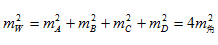 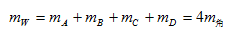 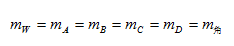 2398水利工程测量-0002 试卷总分：100     答题时间：60分钟客观题 判断题（共10题，共40分）      1. 在测量工作中常用的方位角有磁偏角和水平角。( )
T  √
F  ×
参考答案：F；考生答案：F；试题分数：4；考生得分：4      2. 水准面是受地球重力影响形成的，是一个处处与重力方向平行的连续曲面。( )
T  √
F  ×
参考答案：F；考生答案：F；试题分数：4；考生得分：4      3. 测量工作按照一定的原则进行，这就是在布局上“由整体到局部”；在精度上“由高级到低级”；在程序上“先控制后碎部”。( )
T  √
F  ×
参考答案：T；考生答案：T；试题分数：4；考生得分：4      4. 水准测量原理是利用水准仪所提供的水平视线，并借助水准尺，来测定地面两点间的高差，然后根据其中一点的已知高程推算出另一点的高程。( )
T  √
F  ×
参考答案：T；考生答案：T；试题分数：4；考生得分：4      5. 水平角是指两条空间相交直线在某一水平面上的投影之间的夹角。( )
T  √
F  ×
参考答案：T；考生答案：T；试题分数：4；考生得分：4      6. 位于同一条等高线上各点的高程相同。( )
T  √
F  ×
参考答案：T；考生答案：T；试题分数：4；考生得分：4      7. 在相同的观测条件下作一系列的观测，如果误差在大小、符号上表现出系统性，或按一定的规律变化，这种误差称为系统误差。( )
T  √
F  ×
参考答案：T；考生答案：T；试题分数：4；考生得分：4      8. 将设计图纸上建筑物的平面位置和高程，用一定的测量仪器和方法标定到实地上去的测量工作，称为测设(放样)。( )
T  √
F  ×
参考答案：T；考生答案：T；试题分数：4；考生得分：4      9. 地物是地面高低起伏形态的总称，按其起伏的变化程度可分为平地、丘陵地、山地和高山地。( )
T  √
F  ×
参考答案：F；考生答案：F；试题分数：4；考生得分：4      10. 直接用于测绘地形图的控制点称为水准点。（ ）
T  √
F  ×
参考答案：F；考生答案：F；试题分数：4；考生得分：4 单项选择题（共10题，共50分）      1. 在1︰2000比例尺测图时，具有实际意义的量距取位为（ ）。
A  0.3m
B  0.1m
C  0.15m
D  0.2m
参考答案：D；考生答案：D；试题分数：5；考生得分：5      2. 在测量竖直角时，经纬仪的竖直度盘（ ）。
A  不随望远镜转动
B  随望远镜转动
C  随照准部转动
D  有时转动有时不转动
参考答案：B；考生答案：B；试题分数：5；考生得分：5      3. DS3型水准仪，每千米往、返测量高差中数的偶然中误差为 ( )。
A  ±30cm
B  ±3mm
C  ±0.3mm
D  ±3cm
参考答案：B；考生答案：B；试题分数：5；考生得分：5      4. 在水平角观测中，设方向值读数中误差M读=±6.0″，则任意两方向夹角的中误差M角为（ ）。
A  +8.0″
B  +12.0″
C  ±12.0″
D  ±8.5 ″
参考答案：D；考生答案：D；试题分数：5；考生得分：5      5. 在观测水平角时，读数误差属于( )。
A  系统误差
B  偶然误差
C  绝对误差
D  相对误差
参考答案：B；考生答案：B；试题分数：5；考生得分：5      6. 高斯投影是保持（ ）不变的投影。
A  角度
B  面积
C  长度
D  形状
参考答案：A；考生答案：A；试题分数：5；考生得分：5      7. 对地面点A，任取一个水准面，则A点至该水准面的垂直距离为( )。
A  绝对高程
B  海拔
C  竖直角
D  相对高程
参考答案：D；考生答案：D；试题分数：5；考生得分：5      8. 以下哪项不属于测量的基本工作？（ ）
A  距离测量
B  水平角测量
C  高程测量
D  隧洞测量
参考答案：D；考生答案：D；试题分数：5；考生得分：5      9. 设M点的高程为130.00m，MN的水平距离为50.00m，M→N的坡度为+2%，则N点的高程为（ ）。
A  131.0m
B  133.0m
C  131.5m
D  132.5m
参考答案：A；考生答案：A；试题分数：5；考生得分：5      10. 在修建水库的拦水坝时，需要知道拦水坝的上游（ ）的大小，以便计算来水量。
A  土地面积
B  地形起伏
C  汇水面积
D  绝对高程
参考答案：C；考生答案：C；试题分数：5；考生得分：5 计算题（共1题，共10分） 1. 在A、B两点之间进行水准测量，共施测9个测站，设每测站的高差中误差为±3mm,求A、B两点间高差的中误差为多少？ 
     
     (1).   A、B两点间高差hAB的中误差公式为（  ） （5分）A   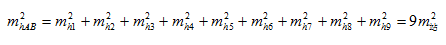 B  C  
参考答案：A；考生答案：A；试题分数：5；考生得分：5
     (2).  A、B两点间高差的中误差为（  ）。       （5分）A  ±3mmB  ±9mmC  ±27mmD  ±81mm
参考答案：B；考生答案：B；试题分数：5；考生得分：5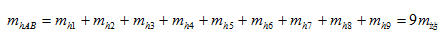 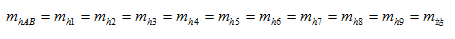 2398水利工程测量-0003 试卷总分：100     答题时间：60分钟客观题 判断题（共10题，共40分）      1. 在测量工作中常用的方位角有倾角和水平角。( )
T  √
F  ×
参考答案：F；考生答案：T；试题分数：4；考生得分：0      2. 水准面是受地球重力影响形成的，是一个处处与重力方向垂直的连续曲面。( )
T  √
F  ×
参考答案：T；考生答案：T；试题分数：4；考生得分：4      3. 测量工作按照一定的原则进行，这就是在布局上“由远处到近部”；在精度上“由低级到高级”；在程序上“先水平后竖直”。( )
T  √
F  ×
参考答案：F；考生答案：F；试题分数：4；考生得分：4      4. 水准测量原理是利用经纬仪所提供的竖直视线，并借助水准尺，来测定某一点的绝对高程。( )
T  √
F  ×
参考答案：F；考生答案：F；试题分数：4；考生得分：4      5. 水平角是指测站点与不同高度的两点连线所组成的夹角。( )
T  √
F  ×
参考答案：F；考生答案：F；试题分数：4；考生得分：4      6. 等高线是闭合的曲线。( )
T  √
F  ×
参考答案：T；考生答案：T；试题分数：4；考生得分：4      7. 在相同的观测条件下进行了一系列观测，所产生的误差大小不等、符号不同，没有明显的规律性，这类误差称为系统误差。( )
T  √
F  ×
参考答案：F；考生答案：F；试题分数：4；考生得分：4      8. 施工控制网分为平面控制网和高程控制网两种。( )
T  √
F  ×
参考答案：T；考生答案：T；试题分数：4；考生得分：4      9. 地貌是地面上所有物体的统称。( )
T  √
F  ×
参考答案：F；考生答案：F；试题分数：4；考生得分：4      10. 测定图根点的平面位置和高程的工作，称为图根控制测量。（ ）
T  √
F  ×
参考答案：T；考生答案：T；试题分数：4；考生得分：4 单项选择题（共10题，共50分）      1. 设地面上两点间的水平距离为123.6m，其在1：2000地形图上的长度应为( )。
A  61.8mm
B  6.18mm
C  24.7mm
D  2.47mm
参考答案：A；考生答案：A；试题分数：5；考生得分：5      2. 当测角精度要求较高时，应配置经纬仪水平度盘的起始位置，若观测n个测回，则每测回变换的数值为（ ）。
A  90°/n
B  180°/n
C  270°/n
D  360°/n
参考答案：B；考生答案：B；试题分数：5；考生得分：5      3. DS3型微倾式水准仪的微倾螺旋之作用是（ ）。
A  消除视差
B  精确瞄准标尺
C  使圆水器居中
D  使望远镜视准轴水平
参考答案：D；考生答案：D；试题分数：5；考生得分：5      4. 在1：1000地形图上，量得某坝轴线长为d=345.5mm，设中误差为±0.2mm，将其换算为实地长度时，其中误差为 （ ）。
A  ±0.2m
B  ±0.02m
C  ±0.002m
D  ±0.05m
参考答案：A；考生答案：A；试题分数：5；考生得分：5      5. 在进行水准测量时，读数误差属于( )。
A  系统误差
B  偶然误差
C  绝对误差
D  相对误差
参考答案：B；考生答案：B；试题分数：5；考生得分：5      6. 测量工作的基准线是（ ）。
A  法线
B  铅垂线
C  方向线
D  水平线
参考答案：B；考生答案：B；试题分数：5；考生得分：5      7. 地面两点间的高差与高程基准面的选择（ ）。
A  有关
B  无关
C  关系不大
D  关系很大
参考答案：B；考生答案：B；试题分数：5；考生得分：5      8. 导线的纵、横坐标增量闭合差按（ ）分配。
A  边长条数平均
B  观测角个数平均
C  与边长成正比
D  角度随机
参考答案：C；考生答案：C；试题分数：5；考生得分：5      9. 设M点的高程为302.00m，MN的平距为100.00m，M→N的坡度为+1%，则N点的高程为（ ）。
A  303.0m
B  302.5m
C  312.0m
D  301.0m
参考答案：A；考生答案：A；试题分数：5；考生得分：5      10. 地物点平面位置的精度与（ ）的大小有关。
A  海拔高程
B  地形图比例尺
C  平面直角坐标
D  绝对高程
参考答案：B；考生答案：B；试题分数：5；考生得分：5 计算题（共1题，共10分） 1. 在一个三角形中，等精度观测了两个内角，其测角中误差均为±8″，求第三角的中误差为多少？
     
     (1).  第三角的中误差公式为（  ） （5分）A  B  C  
参考答案：A；考生答案：A；试题分数：5；考生得分：5
     (2).  该第三角的中误差为（  ）。（5分）A   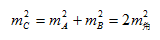 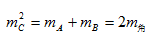 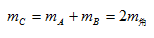  ±4″B   ±8″ C   D   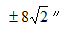  ±16″
参考答案：C；考生答案：C；试题分数：5；考生得分：52398水利工程测量-0004 试卷总分：100     答题时间：60分钟客观题 判断题（共10题，共40分）      1. 在测量工作中常用的方位角有真方位角、磁方位角、坐标方位角。( )
T  √
F  ×
参考答案：T；考生答案：--；试题分数：4；考生得分：0      2. 与平均海水面吻合并向大陆、岛屿内部延伸而形成的封闭曲面称为大地水准面。( )
T  √
F  ×
参考答案：T；考生答案：；试题分数：4；考生得分：0      3. 测量工作按照一定的原则进行，这就是在布局上“由局部到整体”；在精度上“由低级到高级”；在程序上“先碎步后控制”。( )
T  √
F  ×
参考答案：F；考生答案：；试题分数：4；考生得分：0      4. 水准测量原理是利用水准仪所提供的水平视线，并借助水准尺，来测定两条直线之间的水平角。( )
T  √
F  ×
参考答案：F；考生答案：；试题分数：4；考生得分：0      5. 在竖直面内两条直线的夹角，称为竖直角。( )
T  √
F  ×
参考答案：F；考生答案：；试题分数：4；考生得分：0      6. 等高线在图上的平距愈大，地面坡度愈陡；平距愈小，则坡度愈缓。( )
T  √
F  ×
参考答案：F；考生答案：；试题分数：4；考生得分：0      7. 在相同的观测条件下作一系列的观测，如果误差在大小、符号上表现出系统性，或按一定的规律变化，这种误差称为偶然误差。( )
T  √
F  ×
参考答案：F；考生答案：；试题分数：4；考生得分：0      8. 进行高程测量时，即便是在距离很短的范围内也不可忽视水准面曲率对高程的影响。( )
T  √
F  ×
参考答案：T；考生答案：；试题分数：4；考生得分：0      9. 地面上地物和地貌的特征点称为碎部点。( )
T  √
F  ×
参考答案：T；考生答案：；试题分数：4；考生得分：0      10. 测定碎部点平面位置和高程的工作称为碎部测量（ ）。
T  √
F  ×
参考答案：T；考生答案：；试题分数：4；考生得分：0 单项选择题（共10题，共50分）      1. 在1︰500比例尺测图时，具有实际意义的量距取位为（ ）。
A  0.15m
B  0.1m
C  0.2m
D  0.05m
参考答案：D；考生答案：；试题分数：5；考生得分：0      2. 水平角观测时，各测回间变换度盘位置能够减少（ ）的影响。
A  照准误差
B  度盘刻划不均匀
C  照准部偏心差
D  目标偏心差
参考答案：B；考生答案：；试题分数：5；考生得分：0      3. 水准仪通常读数保留(　 )。
A  二位数
B  三位数
C  四位数
D  五位数
参考答案：C；考生答案：；试题分数：5；考生得分：0      4. 在1：1000比例尺地形图上，量得某坝轴线长为d=545.5mm，其中误差为±0.1mm，则坝轴线实地长度的中误差为 （ ）。
A  ±0.1m
B  ±0.01m
C  ±0.002m
D  ±0.05m
参考答案：A；考生答案：；试题分数：5；考生得分：0      5. 在进行水准测量时，读数误差属于( )。
A  系统误差
B  偶然误差
C  绝对误差
D  相对误差
参考答案：B；考生答案：；试题分数：5；考生得分：0      6. 以经度和纬度为参数表示地面点的位置，称为（ ）。
A  高斯坐标
B  大地坐标
C  平面直角坐标
D  数学坐标
参考答案：B；考生答案：；试题分数：5；考生得分：0      7. 在水准测量中，后视点A的读数为1.378m，前视点B的读数为0.678m，则有( )。
A  A点比B点低
B  A点比B点高
C  A点与B点可能同高
D  A、B点的高低取决于仪器高度
参考答案：A；考生答案：；试题分数：5；考生得分：0      8. 水准测量内业计算时，高差闭合差应按（ ）进行分配。
A  随机原理
B  与测站数成正比
C  与各段距离成反比
D  角度平均
参考答案：B；考生答案：；试题分数：5；考生得分：0      9. 设M点的高程为240.00m，MN的平距为100.00m，M→N的坡度为+1%，则N点的高程为（ ）。
A  241.0m
B  240.5m
C  240.0m
D  239.0m
参考答案：A；考生答案：；试题分数：5；考生得分：0      10. 地形图所能表示地面上的实际精度，主要与（ ）的大小有关。
A  地形图比例尺和等高距
B  地物的大小和高度
C  地面坡度大小和等高距
D  地貌的大小和高度
参考答案：A；考生答案：；试题分数：5；考生得分：0 计算题（共1题，共10分） 1. 在一个三角形中，等精度观测了各内角，其测角中误差均为±8″，求该三角形内角和的中误差为多少？  
     
     (1).  三角形内角和的中误差公式为（ ）（5分）A  B  C  
参考答案：A；考生答案：；试题分数：5；考生得分：0
     (2).  该三角形内角和的中误差为（ ）。（5分）A  B  ±8″C  D  ±16″
参考答案：C；考生答案：；试题分数：5；考生得分：0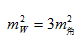 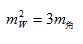 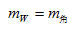 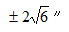 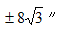 2398水利工程测量-0005 试卷总分：100     答题时间：60分钟客观题 判断题（共10题，共40分）      1. 在测量工作中常用的方位角有坡度和水平角。( )
T  √
F  ×
参考答案：F；考生答案：--；试题分数：4；考生得分：0      2. 水准面是受地球重力影响形成的，是一个处处与重力方向平行的连续曲面。( )
T  √
F  ×
参考答案：F；考生答案：；试题分数：4；考生得分：0      3. 测量工作按照一定的原则进行，这就是在布局上“由局部到整体”；在精度上“由低级到高级”；在程序上“先碎步后控制”。( )
T  √
F  ×
参考答案：F；考生答案：；试题分数：4；考生得分：0      4. 水准测量原理是利用水准仪所提供的水平视线，来测定不同高度的两点连线所组成的夹角。( )
T  √
F  ×
参考答案：F；考生答案：；试题分数：4；考生得分：0      5. 在竖直面内倾斜的视线方向与水平视线方向的夹角，称为竖直角。( )
T  √
F  ×
参考答案：T；考生答案：；试题分数：4；考生得分：0      6. 等高线是闭合的曲线。( )
T  √
F  ×
参考答案：T；考生答案：；试题分数：4；考生得分：0      7. 在相同的观测条件下作一系列的观测，如果误差在大小、符号上表现出系统性，或按一定的规律变化，这种误差称为系统误差。( )
T  √
F  ×
参考答案：T；考生答案：；试题分数：4；考生得分：0      8. 进行高程测量时，水准面曲率对高程的影响通常可以忽视。( )
T  √
F  ×
参考答案：F；考生答案：；试题分数：4；考生得分：0      9. 地物是地面高低起伏形态的总称，按其起伏的变化程度可分为平地、丘陵地、山地和高山地。( )
T  √
F  ×
参考答案：F；考生答案：；试题分数：4；考生得分：0      10. 测定碎部点平面位置和高程的工作称为碎部测量（ ）。
T  √
F  ×
参考答案：T；考生答案：；试题分数：4；考生得分：0 单项选择题（共10题，共50分）      1. 在1︰2000比例尺测图时，具有实际意义的量距取位为（ ）。
A  0.3m
B  0.1m
C  0.15m
D  0.2m
参考答案：D；考生答案：；试题分数：5；考生得分：0      2. 在测量竖直角时，经纬仪的竖直度盘（ ）。
A  不随望远镜转动
B  随望远镜转动
C  随照准部转动
D  有时转动有时不转动
参考答案：B；考生答案：；试题分数：5；考生得分：0      3. DS3型水准仪，每千米往、返测量高差中数的偶然中误差为 ( )。
A  ±30cm
B  ±3mm
C  ±0.3mm
D  ±3cm
参考答案：B；考生答案：；试题分数：5；考生得分：0      4. 在1：1000比例尺地形图上，量得某坝轴线设计长度为d=635.5mm，其中误差为±0.2mm，则该坝轴线实地长度的中误差为 （ ）。
A  ±0.2m
B  ±0.1m
C  ±0.02m
D  ±0.01m
参考答案：A；考生答案：；试题分数：5；考生得分：0      5. 在进行经纬仪安置时，对中误差属于( )。
A  系统误差
B  偶然误差
C  绝对误差
D  相对误差
参考答案：B；考生答案：；试题分数：5；考生得分：0      6. 罗盘仪可用于测定直线的 ( )。
A  真方位角
B  坐标方位角
C  磁方位角
D  象限角
参考答案：C；考生答案：；试题分数：5；考生得分：0      7. 在水准测量中，后视点A的读数为1.378m，前视点B的读数为0.678m，则有( )。
A  A点比B点低
B  A点比B点高
C  A点与B点可能同高
D  A、B点的高低取决于仪器高度
参考答案：A；考生答案：；试题分数：5；考生得分：0      8. 导线的纵、横坐标增量闭合差按（ ）分配。
A  边长条数平均
B  观测角个数平均
C  与边长成正比
D  角度随机
参考答案：C；考生答案：；试题分数：5；考生得分：0      9. 设M点的高程为240.00m，MN的平距为100.00m，M→N的坡度为+1%，则N点的高程为（ ）。
A  241.0m
B  240.5m
C  240.0m
D  239.0m
参考答案：A；考生答案：；试题分数：5；考生得分：0      10. 地物点平面位置的精度与（ ）的大小有关。
A  海拔高程
B  地形图比例尺
C  平面直角坐标
D  绝对高程
参考答案：B；考生答案：；试题分数：5；考生得分：0 计算题（共1题，共10分） 1. 在A、B两点之间进行水准测量，共施测9个测站，设每测站的高差中误差为±3mm,求A、B两点间高差的中误差为多少？ 
     
     (1).   A、B两点间高差hAB的中误差公式为（  ） （5分）A   B  C  
参考答案：A；考生答案：；试题分数：5；考生得分：0
     (2).  A、B两点间高差的中误差为（  ）。       （5分）A  ±3mmB  ±9mmC  ±27mmD  ±81mm
参考答案：B；考生答案：；试题分数：5；考生得分：02398水利工程测量-0006 试卷总分：100     答题时间：60分钟客观题 判断题（共10题，共40分）      1. 在测量工作中常用的方位角有倾角和水平角。( )
T  √
F  ×
参考答案：F；考生答案：F；试题分数：4；考生得分：4      2. 水准面是受地球重力影响形成的，是一个处处与重力方向垂直的连续曲面。( )
T  √
F  ×
参考答案：T；考生答案：T；试题分数：4；考生得分：4      3. 测量工作按照一定的原则进行，这就是在布局上“由整体到局部”；在精度上“由高级到低级”；在程序上“先控制后碎部”。( )
T  √
F  ×
参考答案：T；考生答案：T；试题分数：4；考生得分：4      4. 水准测量原理是利用水准仪所提供的水平视线，并借助水准尺，来测定两条直线之间的水平角。( )
T  √
F  ×
参考答案：F；考生答案：F；试题分数：4；考生得分：4      5. 水平角是指两条空间相交直线在某一水平面上的投影之间的夹角。( )
T  √
F  ×
参考答案：T；考生答案：T；试题分数：4；考生得分：4      6. 等高线是地面上高程相同的各相邻点连成的闭合曲线。( )
T  √
F  ×
参考答案：T；考生答案：T；试题分数：4；考生得分：4      7. 在相同的观测条件下作一系列的观测，如果误差在大小、符号上表现出系统性，或按一定的规律变化，这种误差称为偶然误差。( )
T  √
F  ×
参考答案：F；考生答案：F；试题分数：4；考生得分：4      8. 将设计图纸上建筑物的平面位置和高程，用一定的测量仪器和方法标定到实地上去的测量工作，称为测设(放样)。( )
T  √
F  ×
参考答案：T；考生答案：T；试题分数：4；考生得分：4      9. 地貌是地面上所有物体的统称。( )
T  √
F  ×
参考答案：F；考生答案：F；试题分数：4；考生得分：4      10. 直接用于测绘地形图的控制点称为图根控制点，简称图根点。（ ）
T  √
F  ×
参考答案：T；考生答案：T；试题分数：4；考生得分：4 单项选择题（共10题，共50分）      1. 设地面上两点间的平距为68.6m，其在1︰500地形图上的长度应为( )。
A  6.86mm
B  137.2mm
C  68.6mm
D  13.72mm
参考答案：B；考生答案：B；试题分数：5；考生得分：5      2. 水平角观测时，各测回间变换度盘位置能够减少（ ）的影响。
A  照准误差
B  度盘刻划不均匀
C  照准部偏心差
D  目标偏心差
参考答案：B；考生答案：B；试题分数：5；考生得分：5      3. 微倾水准仪的使用步骤是( )。
A  安置水准仪和粗平——精平——调焦和照准——读数
B  安置水准仪和粗平——调焦和照准——精平——读数
C  安置水准仪和粗平——精平——读数
D  安置水准仪和粗平——调焦和照准——读数
参考答案：B；考生答案：B；试题分数：5；考生得分：5      4. 在水平角观测中，设方向值读数中误差M读=±6.0″，则任意两方向夹角的中误差M角为（ ）。
A  +8.0″
B  +12.0″
C  ±12.0″
D  ±8.5 ″
参考答案：D；考生答案：D；试题分数：5；考生得分：5      5. 在观测水平角时，读数误差属于( )。
A  系统误差
B  偶然误差
C  绝对误差
D  相对误差
参考答案：B；考生答案：B；试题分数：5；考生得分：5      6. 以经度和纬度为参数表示地面点的位置，称为（ ）。
A  高斯坐标
B  大地坐标
C  平面直角坐标
D  数学坐标
参考答案：B；考生答案：B；试题分数：5；考生得分：5      7. 地面两点间的高差与高程基准面的选择（ ）。
A  有关
B  无关
C  关系不大
D  关系很大
参考答案：B；考生答案：B；试题分数：5；考生得分：5      8. 在闭合导线角度闭合差调整时，对角度闭合差按观测角个数进行（ ）。
A  平均分配
B  根据大小按比例分配
C  随机分配
D  根据导线长度分配
参考答案：A；考生答案：A；试题分数：5；考生得分：5      9. 设M点的高程为130.00m，MN的水平距离为50.00m，M→N的坡度为+2%，则N点的高程为（ ）。
A  131.0m
B  133.0m
C  131.5m
D  132.5m
参考答案：A；考生答案：A；试题分数：5；考生得分：5      10. 土石坝坡脚线是指土石坝坡面与（ ）的交线。
A  地面
B  横断面
C  纵断面
D  剖面
参考答案：A；考生答案：A；试题分数：5；考生得分：5 计算题（共1题，共10分） 1. 在一个三角形中，等精度观测了各内角，其测角中误差均为±8″，求该三角形内角和的中误差为多少？  
     
     (1).  三角形内角和的中误差公式为（ ）（5分）A  B  C  
参考答案：A；考生答案：A；试题分数：5；考生得分：5
     (2).  该三角形内角和的中误差为（ ）。（5分）A  B  ±8″C  D  ±16″
参考答案：C；考生答案：C；试题分数：5；考生得分：52398水利工程测量-0007 试卷总分：100     答题时间：60分钟客观题 判断题（共10题，共40分）      1. 在测量工作中常用的方位角有磁偏角和水平角。( )
T  √
F  ×
参考答案：F；考生答案：F；试题分数：4；考生得分：4      2. 静止的海水面称为水准面。( )
T  √
F  ×
参考答案：T；考生答案：T；试题分数：4；考生得分：4      3. 测量工作按照一定的原则进行，这就是在布局上“由整体到局部”；在精度上“由低级到高级”；在程序上“先碎步后控制”。( )
T  √
F  ×
参考答案：F；考生答案：F；试题分数：4；考生得分：4      4. 水准测量原理是利用经纬仪所提供的竖直视线，并借助水准尺，来测定某一点的绝对高程。( )
T  √
F  ×
参考答案：F；考生答案：F；试题分数：4；考生得分：4      5. 在竖直面内倾斜的视线方向与水平视线方向的夹角，称为竖直角。( )
T  √
F  ×
参考答案：T；考生答案：T；试题分数：4；考生得分：4      6. 位于同一条等高线上各点的高程相同。( )
T  √
F  ×
参考答案：T；考生答案：T；试题分数：4；考生得分：4      7. 在相同的观测条件下进行了一系列观测，所产生的误差大小不等、符号不同，没有明显的规律性，这类误差称为系统误差。( )
T  √
F  ×
参考答案：F；考生答案：F；试题分数：4；考生得分：4      8. 施工控制网分为平面控制网和高程控制网两种。( )
T  √
F  ×
参考答案：T；考生答案：T；试题分数：4；考生得分：4      9. 地面上地物和地貌的特征点称为碎部点。( )
T  √
F  ×
参考答案：T；考生答案：T；试题分数：4；考生得分：4      10. 测定图根点的平面位置和高程的工作，称为图根控制测量。（ ）
T  √
F  ×
参考答案：T；考生答案：T；试题分数：4；考生得分：4 单项选择题（共10题，共50分）      1. 设地面上两点间的水平距离为123.6m，其在1：2000地形图上的长度应为( )。
A  61.8mm
B  6.18mm
C  24.7mm
D  2.47mm
参考答案：A；考生答案：A；试题分数：5；考生得分：5      2. 在测量水平角时，经纬仪的水平度盘（ ）。
A  随照准部转动
B  不随照准部转动
C  有时转动有时不转动
D  不随望远镜转动
参考答案：B；考生答案：B；试题分数：5；考生得分：5      3. DS3型微倾式水准仪的微倾螺旋之作用是（ ）。
A  消除视差
B  精确瞄准标尺
C  使圆水器居中
D  使望远镜视准轴水平
参考答案：D；考生答案：D；试题分数：5；考生得分：5      4. 在1：1000比例尺地形图上，量得某坝轴线长为d=545.5mm，其中误差为±0.1mm，则坝轴线实地长度的中误差为 （ ）。
A  ±0.1m
B  ±0.01m
C  ±0.002m
D  ±0.05m
参考答案：A；考生答案：A；试题分数：5；考生得分：5      5. 在观测水平角时，照准与读数误差属于( )。
A  系统误差
B  偶然误差
C  绝对误差
D  相对误差
参考答案：B；考生答案：B；试题分数：5；考生得分：5      6. 测量工作的基准线是（ ）。
A  法线
B  铅垂线
C  方向线
D  水平线
参考答案：B；考生答案：B；试题分数：5；考生得分：5      7. 对地面点A，任取一个水准面，则A点至该水准面的垂直距离为( )。
A  绝对高程
B  海拔
C  竖直角
D  相对高程
参考答案：D；考生答案：A；试题分数：5；考生得分：0      8. 以下哪项不属于测量的基本工作？（ ）
A  距离测量
B  水平角测量
C  高程测量
D  隧洞测量
参考答案：D；考生答案：D；试题分数：5；考生得分：5      9. 设M点的高程为121.00m，MN的水平距离为50.00m，M→N的坡度为+2%，则N点的高程为（ ）。
A  122.0m
B  123.0m
C  121.5m
D  122.5m
参考答案：A；考生答案：A；试题分数：5；考生得分：5      10. 在修建水库的拦水坝时，需要知道拦水坝的上游（ ）的大小，以便计算来水量。
A  土地面积
B  地形起伏
C  汇水面积
D  绝对高程
参考答案：C；考生答案：C；试题分数：5；考生得分：5 计算题（共1题，共10分） 1. 在一个三角形中，等精度观测了两个内角，其测角中误差均为±8″，求第三角的中误差为多少？
     
     (1).  第三角的中误差公式为（  ） （5分）A  B  C  
参考答案：A；考生答案：A；试题分数：5；考生得分：5
     (2).  该第三角的中误差为（  ）。（5分）A    ±4″B   ±8″ C   D    ±16″
参考答案：C；考生答案：C；试题分数：5；考生得分：5